Una persona famosaespañol 1-  2012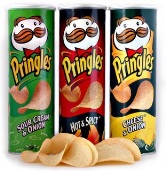 Project description:  Use an empty Pringles can and decorate it to look like a Persona Famosa  (famous person), write a brief description in Spanish and give a memorized oral presentation.  Due 11/28(B) or 11/29(A)Criteria:Use an empty Pringles can (I can’t guarantee that a full can would be returned to you later….Me gustan Pringles! ).Select a famous person as your subject (they can be from any time, now or from the past).Fully decorate the can so that it has a face, arms, legs, feet and hair and clothing.Write a 5-7 sentence paragraph that tells why you chose them as your subject, names their profession, describes 4 physical characteristics,  3 character or personality characteristics.  As always, type on the computer OR hand write in blue or black ink.  (This is proof of your effort to prepare for your oral presentation).Be prepared to present your Persona Famosa (famous person) to the class in Spanish WITHOUT READING A SCRIPT!  You must tell us why you chose them, what their profession is, what the person looks like and what their personality is like.Grading Rubrics:Artwork (5 points)Is fully decorated, is clear who the subject is and extra effort to be creative and neat is evident.Is fully decorated, is clear who the subject is and some effort to be creative and is present but may not be neat.Only partly decorated and may be difficult to be sure who subject is and little effort to be creative or neat.Paragraph (5 points)Has 5-7 sentences, describes 4 physical and 3 personality characteristics, informs the reader why you chose the famous person and what their profession is, spelling and grammar are good and it’s typed or written in blue or black ink.         3	Has 5-7 sentences, may lack some of the required vocabulary, informs the reader why you chose the famous person,  	Some spelling and grammatical errors get in the way of comprehension, and it’s typed or written in blue or black ink.  Only has some of the required sentences and content.  Spelling and grammatical errors get in the way of comprehension.It’s written in pencil and/or very sloppy.Oral Presentation (25 points)5	Fluency			Your flow of speech uninterrupted and natural5	Vocabulary   		Use at least 7 description words from chapter to aid the presentation 5	Grammar			Good word order, uses correct  form of the verb ser (to be) and subjects and adjectives agree with 				gender and number.5	Pronunciation 	 	You clearly and accurately pronounce words with few errors.	  5	Creativity/Instructions	You have selected an interesting and appropriate subject, you have presented your Pringles Persona without a script.  This scoring guide was given to Sra. Paisley on presentation day.Keep this form for presentation day!!!